HUAWEI VNS-L21C432B381Software Upgrade Guideline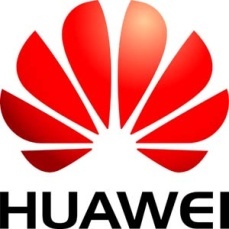 Huawei Technologies Co., Ltd.All rights reservedContents1	Version introduction	31.1	The following versions can be upgraded.	31.2	Upgrade package	32	Upgrade Precautions	32.1	Check current upgrade environment	32.2	Backup your private data and get the right upgrade method	32.3	Get and check the software package	43	Upgrade introduction	44	Upgrade operations	44.1	Normal upgrade	44.2	Vendor package upgrade	64.3	Normal upgrade again	74.4	Force upgrade	75	Upgrade validate	95.1	Check the version	9Version introductionThe following versions can be upgraded.Upgrade packageUpgrade PrecautionsCheck current upgrade environmentMake sure that the MICRO SD card is available and can be read and write.Backup your private data and get the right upgrade methodThe upgrade process will erase the user data, and please backup your data before upgrade.If your current software was android 6.x version, you must update the transfer package first which was released in the Huawei official website.If your current software was android 7.0 version, you should backup your data before upgrade.You can get the android version number as chapter 5.1- Check the version.Get and check the software packageThere are two software package: main package and vendor package. Upgrade introductionThere are two methods to upgrade: normal upgrade and force upgrade.Normal upgrade needs to start the handset and enter the System Update module. Force upgrade is justused when the handset can’t boot up or can’t enter the idle screen. Upgrade operationsFirst refer the current android version number as chapter 2.2 to check whether it need transfer package or notNormal upgradeFormat the Micro SD card (This operation is optional).Unzip SDupdate_Package.rarCopy the entire dload folder (with UPDATE.APP in it) to the root directory of the Micro SD card. Check if the whole file list in sdcard,Insert the Micro SD card into the handset and power on. After entering call ->enter:*#*#2846579#*#* ->ProjectMenu->Software Upgrade->SDCard Upgrade->OK，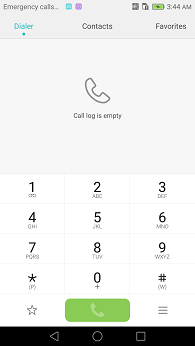 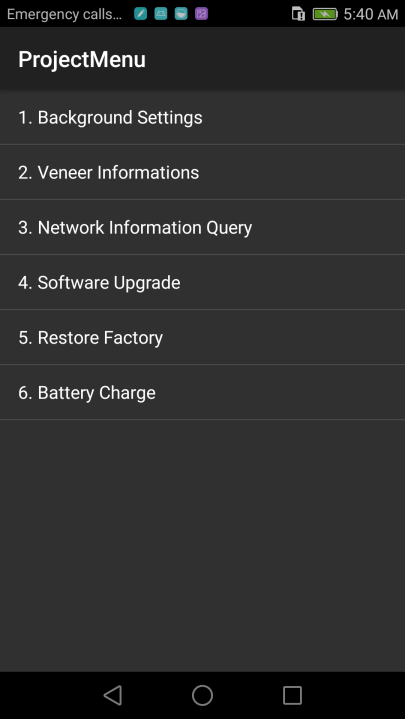 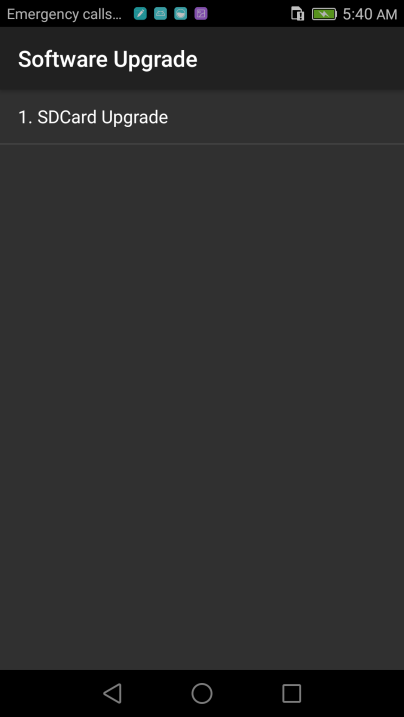 When the progress bar stop, the phone will restart automatically.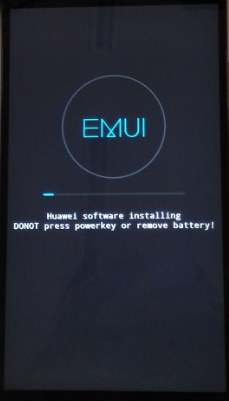 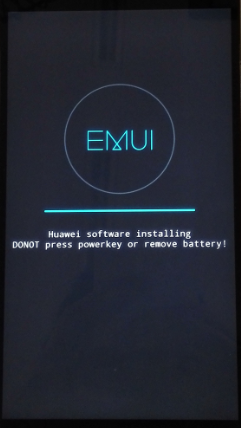 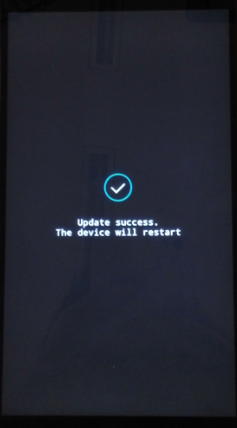 Vendor package upgradeA MICRO SD card of 8GB or more should be available. The MICRO SD card made by Sandisk, Kingstone, or Kingmax is recommended.Format the Micro SD card (This operation is optional).Copy the entire dload folder (with Vendor package UPDATE.APP in it) to the root directory of the Micro SD card. Check if the whole file list in sdcard,Insert the Micro SD card into the handset and power on. After entering call ->enter:*#*#2846579#*#* ->ProjectMenu->Software Upgrade->SDCard Upgrade->OK，When the progress bar stop, the phone will restart automatically.Manually restore the factory settingsenter: Settings -> Advanced settings ->Backup & reset ->Factory data reset ->Reset phone ->Reset phoneNormal upgrade again Step1. Repeat steps 4.1, ensure your DUT update success againForce upgradeAttention: This step is optional, just after the 4.1 Normal upgrade cannot be successfully,    Then you can use this upgrade instead of the normal upgrade! A MICRO SD card of 8GB or more should be available. The MICRO SD card made by Sandisk, Kingstone, or Kingmax is recommended.Format the Micro SD card (This operation is optional). Unzip SDupdate_Package.rarCopy the entire dload folder (with UPDATE.APP in it) to the rootdirectory of the Micro SD card. Check the file list is right.Make sure your handset is power off. Insert the Micro SD card into the handset. Press the VOLUME UP and VOLUME DOWN key, and then press the POWER key to power on the phone and enter the Software Upgrade Mode.When the progress bar stop, the phone will restart automatically. Tips:After powering on,it displays well in English.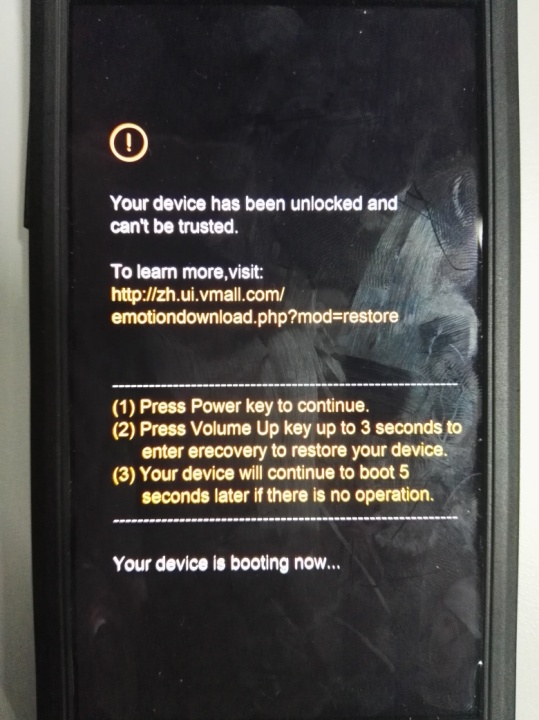 Upgrade validateCheck the versionBy step:Settings->About phone->Build number, to check the versionis correct or not.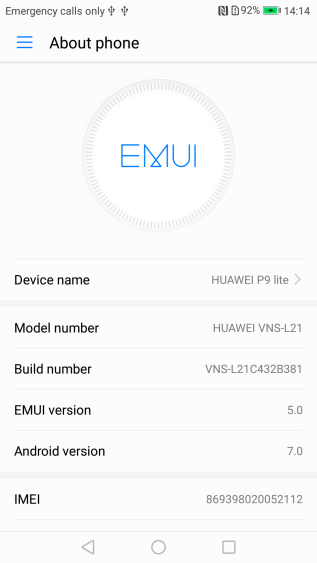 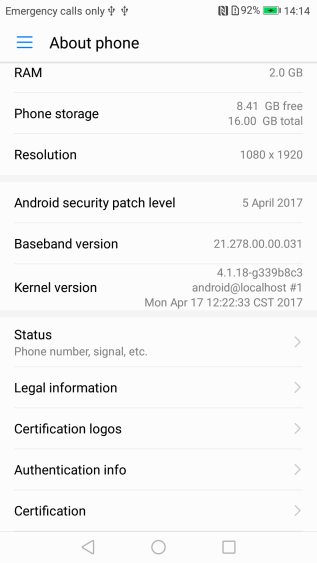 The build number is VNS-L21C432B381Prepared byCMODate2017-04-18Reviewed byCMODate2017-04-18Approved byCMODate2017-04-18Versions can be upgradedVNS-L21C432B371VNS-L21C432B335VNS-L21C432B161Upgrade packageInfoMain packageSDupdate_Package.rarUpgrade toolsMicroSD card